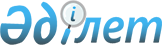 Рудный қаласы әкімінің 2021 жылғы 11 маусымдағы № 1 "Рудный қаласында сайлау учаскелерін құру туралы" шешіміне өзгерістер енгізу туралыҚостанай облысы Рудный қаласы әкімінің 2023 жылғы 26 мамырдағы № 2 шешімі. Қостанай облысының Әділет департаментінде 2023 жылғы 29 мамырда № 10013 болып тіркелді
      ШЕШТІМ:
      1. Рудный қаласы әкімінің 2021 жылғы 11 маусымдағы № 1 "Рудный қаласында сайлау учаскелерін құру туралы" шешіміне (нормативтік құқықтық актілерді мемлекеттік тіркеу тізілімінде № 23022 болып тіркелген) мынадай өзгерістер енгізілсін:
      көрсетілген шешімнің қосымшасында:
      1) № 135, 141, 145, 158, 160, 169, 171 сайлау учаскелері келесі редакцияда жазылсын:
      "№ 135 сайлау учаскесі
      Рудный қаласының шекараларында: Космонавтов даңғылы № 4, 6, 8, 16, 20, 24, 26, 28 үйлері; Горняков көшесі № 43, 45, 49, 51, 53, 53а, 55 үйлері; Ленин көшесі № 97, 101, 103, 105 үйлері; Парк көшесі № 48, 50, 54, 56, 58, 60 үйлері.
      Сайлау учаскесі орналасқан жердің мекенжайы: Қостанай облысы, Рудный қаласы, Ленин көшесі, № 99 құрылыс, Қостанай облысы әкімдігі білім басқармасының "Рудный қаласы білім бөлімінің Міржақып Дулатұлы атындағы жалпы білім беретін мектебі" коммуналдық мемлекеттік мекемесінің ғимараты.".
      "№ 141 сайлау учаскесі
      Рудный қаласының шекараларында: Ленин көшесі № 187, 187а, 189, 191, 193, 195, 197, 201, 203, 205, 207 үйлері; 50 лет Октября көшесі № 19, 23, 25, 27 үйлері.
      Сайлау учаскесі орналасқан жердің мекенжайы: Қостанай облысы, Рудный қаласы, 50 лет Октября көшесі, № 9 құрылыс, Қостанай облысы әкімдігі білім басқармасының "Рудный қаласы білім бөлімінің Ахмет Байтұрсынұлы атындағы жалпы білім беретін мектебі" коммуналдық мемлекеттік мекемесінің ғимараты.".
      "№ 145 сайлау учаскесі
      Рудный қаласының шекараларында: Комсомол даңғылы № 1, 3, 5, 7, 9, 11, 13, 15, 19, 21, 25, 27, 29, 31, 33, 35, 37, 39 үйлері; П. Корчагин көшесі № 103, 105, 107, 109, 111, 113 үйлері.
      Сайлау учаскесі орналасқан жердің мекенжайы: Қостанай облысы, Рудный қаласы, Комсомол даңғылы, № 15 құрылыс, Қостанай облысы әкімдігі білім басқармасының "Рудный қаласы білім бөлімінің Абай атындағы жалпы білім беретін мектебі" коммуналдық мемлекеттік мекемесінің ғимараты.".
      "№ 158 сайлау учаскесі
      Қашар кентінің шекараларында: шағын ауданы 1 № 40, 41, 42, 47, 48 үйлері; шағын ауданы 2 № 69а, 69б, 70а, 70б, 71, 72, 73, 74, 87 үйлері.
      Сайлау учаскесі орналасқан жердің мекенжайы: Қостанай облысы, Рудный қаласы, Қашар кенті, 2 шағын ауданы, № 73/2 құрылыс, Қостанай облысы әкімдігі білім басқармасының "Рудный қаласы білім бөлімінің Әлихан Бөкейхан атындағы жалпы білім беретін мектебі" коммуналдық мемлекеттік мекемесінің ғимараты.".
      "№ 160 сайлау учаскесі
      Қашар кентінің шекараларында: шағын ауданы 3 № 3, 4, 5, 6, 7, 8, 14, 14а, 15, 16, 17, 18, 19, 20, 21, 22, 24, 29 үйлері.
      Сайлау учаскесі орналасқан жердің мекенжайы: Қостанай облысы, Рудный қаласы, Қашар кенті, 2 шағын ауданы, № 73/2 құрылыс, Қостанай облысы әкімдігі білім басқармасының "Рудный қаласы білім бөлімінің Әлихан Бөкейхан атындағы жалпы білім беретін мектебі" коммуналдық мемлекеттік мекемесінің ғимараты.".
      "№ 169 сайлау учаскесі
      Рудный қаласының шекараларында: Батищев-Тарасов көшесі № 1, 2, 3, 3а, 4, 5, 6, 7, 8, 9, 10, 11, 12, 13, 14, 15, 16, 17, 18, 19, 20, 20а, 21, 23, 25, 27, 29, 31, 33, 35, 37, 39, 41, 43, 45, 47, 49, 51, 53, 55, 57, 59, 61, 63, 65, 67, 69, 71, 73, 75, 77 үйлері; Бейімбет Майлин көшесі № 1, 2, 4, 6, 8, 10, 12, 14, 16, 17, 18, 19, 20, 21, 22, 23, 24, 25, 26, 27, 29, 31, 33, 35 үйлері; Дзержинский көшесі № 53, 55, 57, 59, 51, 63, 65, 67, 69, 71, 73, 75 үйлері; Ломоносов көшесі № 1, 2, 3, 4, 5, 6, 7, 8, 9, 10, 11, 12, 13, 14, 15, 16, 17, 18, 19, 20, 21, 22, 23, 24, 25, 26, 27, 28, 29, 30, 31, 32, 33, 34, 35, 36, 37, 38, 39, 40, 41, 42, 43, 44, 45, 46, 47, 48, 49, 50, 51, 52, 54, 56, 58, 60, 62, 64, 66, 68, 70, 72, 74, 76, 78, 80, 82, 84, 86, 88, 90, 92 үйлері; Л. Чайкина көшесі № 1, 3, 5, 7, 9, 11, 13, 15, 17, 19, 21, 23, 25, 27, 29, 31, 33, 35, 37, 39, 41, 43, 45, 47, 49, 51, 53, 55 үйлері; Молодая Гвардия көшесі № 1, 2, 3, 4, 5, 6, 7, 9, 10, 11, 12, 13, 14, 15, 16, 17, 18, 19, 20, 21, 22, 23, 24, 25, 26, 28, 30, 32, 34, 36, 38, 40, 42, 44, 46 үйлері; Пушкин көшесі № 2, 3, 4, 5, 6, 7, 8, 9, 10, 11, 12, 13, 14, 15, 16, 17, 18, 19, 20, 21, 22, 23, 24, 25, 26, 27, 28, 29, 30, 31, 32, 33, 34, 35, 35а, 35б, 36, 37, 38, 39, 40, 41, 43, 45, 47 үйлері; Свердлов көшесі № 16, 18, 20, 20а, 22, 24, 26, 32, 34, 36, 38, 40, 42, 44, 46, 48, 50, 52 үйлері; Строительная көшесі № 69, 78, 80, 82, 84, 86, 88, 90, 92, 94, 96, 98, 100, 104 үйлері; Топорков көшесі № 72, 74, 76, 78, 80, 82, 84, 86, 88, 90, 92, 94, 96, 98, 100, 102, 104, 106, 108, 110, 112, 114, 116, 118, 120, 122, 124, 126, 128, 130 үйлері; Шевченко көшесі № 1, 2, 3, 4, 5, 6, 7, 8, 9, 10, 11, 12, 13, 14, 15, 16, 17, 18, 19, 20, 21, 22, 23, 24, 25, 26, 27, 28, 29, 30, 31, 32, 33, 34, 35, 36, 37, 38, 39, 40, 41, 42, 43, 44, 45, 46, 48, 50, 52, 54, 56, 58, 60, 62 үйлері; Амангелді тұйық көше № 1, 2, 3, 4, 6, 7, 8, 10, 14, 16, 16а, 18, 20, 22, 24 үйлері; Бажов тұйық көше № 1, 2, 3, 4, 5, 7, 9, 11, 13, 17 үйлері; Белорусский тұйық көше № 2, 3, 4, 6, 8, 8а, 10, 12, 14, 16, 18 үйлері; Восьмой тұйық көше № 1, 2, 3, 4, 5, 6, 7, 9, 11, 13, 15, 17, 19, 21, 23 үйлері; Девятый тұйық көше № 1, 2, 3, 4, 5, 6, 7, 8, 9, 10, 11, 12, 13, 14, 15, 16, 17, 18, 19, 20 үйлері; Десятый тұйық көше № 1, 2, 3, 4, 5, 6, 7, 8, 9, 10, 11, 12, 13, 14, 15, 16, 17, 18, 19 үйлері; Қазақ тұйық көше № 1, 2, 3, 4, 5, 6, 7, 8, 9, 10, 11, 12, 13, 14, 15, 16, 17, 18, 19, 20, 21, 22, 23, 25, 27 үйлері; Крылов тұйық көше № 1, 3, 4, 5, 7, 8, 9, 11, 13 үйлері; Окружной тұйық көше № 1, 2, 3, 4, 5, 6, 7, 8, 9, 10, 11, 12, 13, 14, 15, 16, 17, 18, 19, 20, 21, 22, 23, 24, 25, 26, 27, 28, 29, 30, 31, 32, 34, 36, 38, 40, 42, 44, 46, 48 үйлері; Перов тұйық көше № 1, 3, 5, 7, 9, 11, 13, 15, 17 үйлері; Ползунов тұйық көше № 2, 4, 6, 8, 10, 12, 14, 16, 18 үйлері; Репин тұйық көше № 2, 3, 4, 5, 6, 7, 8, 9, 10, 11, 12, 13, 14, 16 үйлері; Северный тұйық көше № 1, 2, 3, 4, 5, 6, 7, 8, 9, 10, 11, 12, 13, 14, 15, 16, 18 үйлері; Седьмой тұйық көше № 1, 2, 3, 4, 5, 6, 8 үйлері; Сурикова тұйық көше № 1, 3, 4, 5, 6, 7, 8, 9, 10, 11, 12, 13, 14 үйлері; Украинский тұйық көше № 1, 3, 5, 7, 9, 11, 13, 15 үйлері; Фурманов тұйық көше № 1, 2, 3, 4, 5, 6, 7, 8, 9, 10, 12 үйлері; Чкалов тұйық көше № 1, 2, 3, 4, 5, 6, 7, 8, 9, 10, 11, 12, 13, 14, 15, 16, 17, 18, 19, 20, 21, 22, 23, 24, 25, 26, 27, 28, 29, 30, 31, 32, 33, 34, 35, 36, 37, 38, 39, 40, 41, 43, 44, 45, 46, 47, 49, 51, 53 үйлері; Шаумян тұйық көше № 1, 1а, 2, 2а, 3, 4, 5, 6, 7, 8, 10 үйлері; Шестой тұйық көше № 1, 2, 3, 4, 6, 8, 10, 12, 14 үйлері; Шишкин тұйық көше № 2, 4, 6, 8 үйлері; Э. Тельман тұйық көше № 1, 2, 3, 4, 5, 6, 7, 8, 9, 10, 11, 12, 13, 14, 16, 18, 20, 22, 24, 26, 28 үйлері.
      Сайлау учаскесі орналасқан жердің мекенжайы: Қостанай облысы, Рудный қаласы, 40 лет Октября көшесі, № 5 құрылыс, Қостанай облысы әкімдігі білім басқармасының "Рудный қаласы білім бөлімінің "Балалар көркемөнер мектебі" коммуналдық мемлекеттік қазыналық кәсіпорнының ғимараты.".
      "№ 171 сайлау учаскесі
      Рудный қаласының шекараларында: Горняков көшесі № 1, 3, 3а, 11, 15 үйлері; Горький көшесі № 16, 18, 20, 22, 24, 26, 30, 34, 36, 38, 42, 44, 46, 48 үйлері; Дзержинский көшесі № 1, 3, 5, 7, 9, 11 үйлері; Пионерская көшесі № 1, 3, 4, 5, 8, 9, 10, 11, 13, 14, 15, 16, 17, 19, 25, 27, 33 үйлері; Строительная көшесі № 13, 18, 20, 22, 24, 26, 28, 30, 32, 34, 36, 42, 50 үйлері; Топорков көшесі № 22, 24, 26, 32 үйлері; 40 лет Октября көшесі № 6, 7, 15, 17, 20, 21, 23, 24, 25, 31, 33, 35, 37, 41, 43, 47, 51 үйлері.
      Сайлау учаскесі орналасқан жердің мекенжайы: Қостанай облысы, Рудный қаласы, 40 лет Октября көшесі, № 5 құрылыс, Қостанай облысы әкімдігі білім басқармасының "Рудный қаласы білім бөлімінің "Балалар көркемөнер мектебі" коммуналдық мемлекеттік қазыналық кәсіпорнының ғимараты.".
      2) Алынып тасталсын:
      "№ 176 сайлау учаскесі
      Рудный қаласының шекарасында: Парк көшесі, № 51 үй, Қостанай облысы әкімдігі денсаулық сақтау басқармасының "Қостанай облыстық фтизиопульмонология орталығы" коммуналдық мемлекеттік кәсіпорны, Рудный бөлімшесі.
      Сайлау учаскесі орналасқан жердің мекенжайы: Қостанай облысы, Рудный қаласы, Парк көшесі, № 51 үй, Қостанай облысы әкімдігі денсаулық сақтау басқармасының "Қостанай облыстық фтизиопульмонология орталығы" коммуналдық мемлекеттік кәсіпорнының ғимараты, Рудный бөлімшесі.".
      2. Осы шешімнің орындалуын бақылау Рудный қаласы әкімі аппарат басшысына жүктелсін.
      3. Осы шешім алғашқы ресми жарияланған күнінен кейін күнтізбелік он күн өткен соң қолданысқа енгізіледі.
      КЕЛІСІЛДІ
      Рудный қалалық аумақтық
      сайлау комиссиясы
      2023 жылғы "___" _______
					© 2012. Қазақстан Республикасы Әділет министрлігінің «Қазақстан Республикасының Заңнама және құқықтық ақпарат институты» ШЖҚ РМК
				
      Рудный қаласы әкімі 

В. Ионенко
